GENERATIVO 1: Situaciones sin número. Para llegar a la solución no hace falta hacer operaciones.Ana, Víctor, Santiago y Gema viven en un edificio. El edificio tiene 8 plantas. Víctor vive dos pisos más arriba que Gema. Santiago, de los 4 amigos, vive más abajo y justo debajo de Ana. Gema vive en un piso par menor que 6. ¿Sabrías decir en qué piso vive cada uno?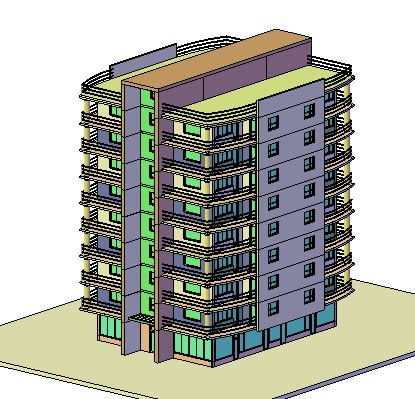 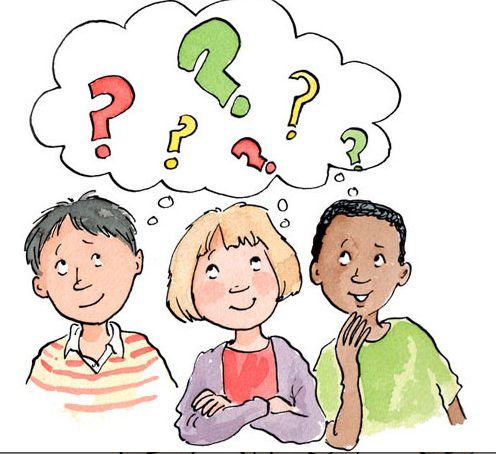 